О составе Молодежного парламента 
при Думе городского округа Большой Камень (в ред. постановлений от 22.09.2022 №5-П, от 27.07.2023 №4-П)Руководствуясь Положением о Молодежном парламенте при Думе городского округа Большой Камень, утвержденным решением Думы 
городского округа ЗАТО Большой Камень от 26.07.2012 № 51, ПОСТАНОВЛЯЮ:Утвердить состав Молодежного парламента при Думе 
городского округа Большой Камень:2. Настоящее постановление вступает в силу со дня его подписания.Председатель Думы							       А.В. Кузнецов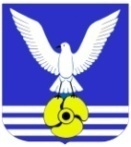 Д У М АГОРОДСКОГО  ОКРУГА  БОЛЬШОЙ  КАМЕНЬП О С Т А Н О В Л Е Н И ЕД У М АГОРОДСКОГО  ОКРУГА  БОЛЬШОЙ  КАМЕНЬП О С Т А Н О В Л Е Н И ЕД У М АГОРОДСКОГО  ОКРУГА  БОЛЬШОЙ  КАМЕНЬП О С Т А Н О В Л Е Н И Е11.01.2022      № 1 - П1Андреева Татьяна Максимовна- учащаяся МБОУ СОШ № 42Арапова Алена Андреевна - работник АО «ДВЗ» «Звезда»3Безуглая Арина Павловна - учащаяся МБОУ СОШ №3 4Бережной Сергей Александрович - работник ООО «ССК «Звезда»5Воропаева Надежда Владимировна - учащаяся МБОУ СОШ № 16Гладун Алексей Евгеньевич- учащийся МБОУ СОШ №37Грох Иван Валерьевич- учащийся МБОУ СОШ №38Грушин Сергей Сергеевич - работник ООО «ССК «Звезда»9Данилова Екатерина Денисовна- учащийся МБОУ СОШ № 410Заболотний Глеб Андреевич - учащийся МБОУ СОШ № 811Заболотний Марк Андреевич - учащийся МБОУ СОШ № 812Игнатова Валерия Олеговна- учащаяся МБОУ СОШ № 113Кастанова Анна Владимировна- учащаяся МБОУ СОШ № 114Кошовенко Олег Анатольевич - учащийся МБОУ СОШ № 115Крекотень Елизавета Денисовна- учащаяся МБОУ СОШ № 116Куликова Дарья Игоревна- учащаяся МБОУ СОШ № 117Курапова Алина Максимовна - учащаяся МБОУ СОШ № 118Мазур Даниил Павлович- учащаяся МБОУ СОШ № 119Митрохин Александр Андреевич- учащаяся МБОУ СОШ № 120Модженок Анна Андреевна - учащаяся МБОУ СОШ № 321Нам Денис Всеводович- учащаяся МБОУ СОШ № 222Параскев Антон Денисович- студент ДВССК23Пичуева Лилиана Павловна - учащаяся МБОУ СОШ № 324Ракутина Анастасия Валерьевна- студент ДВССК25Спиридонова Кира Романовна- учащаяся МБОУ СОШ № 826Филиппова Александра Алексеевна- работник АО «ДВЗ «Звезда»27Хоружий Александр Андреевич - работник ООО «ССК «Звезда»28Чалапчий Екатерина Александровна- учащаяся МБОУ СОШ № 129Шарипов Артем Максимович- учащаяся МБОУ СОШ № 3.